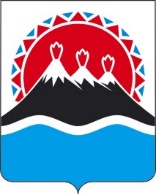 РЕГИОНАЛЬНАЯ СЛУЖБАПО ТАРИФАМ И ЦЕНАМ КАМЧАТСКОГО КРАЯПОСТАНОВЛЕНИЕВ соответствии с Федеральным законом от 07.12.2011 № 416-ФЗ «О водоснабжении и водоотведении», постановлением Правительства Российской Федерации от 13.05.2013 № 406 «О государственном регулировании тарифов в сфере водоснабжения и водоотведения», приказом ФСТ России от 27.12.2013 № 1746-э «Об утверждении Методических указаний по расчету регулируемых тарифов в сфере водоснабжения и водоотведения», постановлением Правительства Камчатского края от 07.04.2023 № 204-П «Об утверждении Положения о Региональной службе по тарифам и ценам Камчатского края», протоколом Правления Региональной службы по тарифам и ценам Камчатского края от ХХ.11.2023 № ХХХ, на основании заявления ООО «Магма» от 28.04.2023 № 3 (вх. от 28.04.2023 № 90/1704) ПОСТАНОВЛЯЮ:Утвердить производственную программу в сфере водоотведения в Петропавловск-Камчатском городском округе на 2024-2028 годы согласно приложению 1.2. Утвердить долгосрочные параметры регулирования ООО «Магма» на долгосрочный период регулирования в сфере водоотведения в Петропавловск-Камчатском городском округе на 2024-2028 годы согласно приложению 2.3. Утвердить тарифы на водоотведение ООО «Магма» потребителям Петропавловск-Камчатского городского округа на 2024-2028 годы согласно приложению 3.4. Настоящее постановление вступает в силу с 01.01.2024.Приложение 1к постановлению Региональной службыпо тарифам и ценам Камчатского края от ХХ.ХХ.2023 № ХХ-НПроизводственная программа ООО «Магма»
в сфере водоотведения в Петропавловск-Камчатского городского округа
на 2024-2028 годыРаздел 1. Паспорт регулируемой организацииРаздел 2. Планируемый объем принимаемых сточных водРаздел 3. Перечень плановых мероприятий по повышению эффективности деятельности организации коммунального комплекса Раздел 4. Объем финансовых потребностей, необходимых для реализации производственной программы в сфере водоотведенияРаздел 5. График реализации мероприятий производственной программы в сфере водоотведенияРаздел 6. Плановые показатели надежности, качества и энергетической эффективности объектов централизованных систем водоотведенияПриложение 2к постановлению Региональной службы по тарифам и ценам Камчатского края от ХХ.ХХ.2023 № ХХ-НДолгосрочные параметры регулирования ООО «Магма» на долгосрочный период регулирования в сфере водоотведения Петропавловск-Камчатского городского округа на 2024-2028 годыПриложение 3к постановлению Региональной службы по тарифам и ценам Камчатского края от ХХ.ХХ.2023 № ХХ-НТарифы на водоотведение ООО «Магма» потребителям Петропавловск-Камчатского городского округаЭкономически обоснованные тарифы для потребителей [Дата регистрации] № [Номер документа]г. Петропавловск-КамчатскийОб утверждении тарифов на водоотведение ООО «Магма» потребителям Петропавловск-Камчатского городского округа на 2024-2028 годы Руководитель[горизонтальный штамп подписи 1]М.В. ЛопатниковаНаименование регулируемой организации, юридический адрес, руководитель организации, контактный телефонОбщество с ограниченной ответственностью «Магма»,ООО «Магма», Победы пр., д. 102, г. Петропавловск-Камчатский, Камчатский край, 683605,Генеральный директор – Соколов Андрей Николаевич,8-914-785-50-55Наименование органа регулирования, юридический адрес, руководитель организации, контактный телефонРегиональная служба по тарифам и ценам Камчатского края,ул. Ленинградская, 118, г. Петропавловск-Камчатский, 683003Руководитель – Лопатникова Марина Викторовна, 8 (4152) 428381Период реализациис 01.01.2024 года по 31.12.2028 года№ 
п/пПоказатели 
производственной программыЕдиницы 
измерения2024 год2025 год2026 год2027 год2028 год123456781. Объем реализации услуг, в том числе по потребителям:тыс. м381,60581,60581,60581,60581,6051.1- населению тыс. м3-----1.2- бюджетным потребителям тыс. м32,7452,7452,7452,7452,7451.3- прочим потребителям тыс. м378,86078,86078,86078,86078,860№ 
п/пНаименование 
мероприятияСрок реализации мероприятийФинансовые потребности на реализацию мероприятий, тыс. руб.Ожидаемый эффектОжидаемый эффект№ 
п/пНаименование 
мероприятияСрок реализации мероприятийФинансовые потребности на реализацию мероприятий, тыс. руб.наименование показателятыс. руб./%123456Мероприятия1. Текущий ремонт и техническое обслуживание объектов централизованных систем водоотведения либо объектов, входящих в состав таких систем2024 годОбеспечение бесперебойной работы объектов водоотведения, качественного предоставления услуг1. Текущий ремонт и техническое обслуживание объектов централизованных систем водоотведения либо объектов, входящих в состав таких систем2025 годОбеспечение бесперебойной работы объектов водоотведения, качественного предоставления услуг1. Текущий ремонт и техническое обслуживание объектов централизованных систем водоотведения либо объектов, входящих в состав таких систем2026 годОбеспечение бесперебойной работы объектов водоотведения, качественного предоставления услугТекущий ремонт и техническое обслуживание объектов централизованных систем водоотведения либо объектов, входящих в состав таких систем2027 годОбеспечение бесперебойной работы объектов водоотведения, качественного предоставления услугТекущий ремонт и техническое обслуживание объектов централизованных систем водоотведения либо объектов, входящих в состав таких систем2028 годОбеспечение бесперебойной работы объектов водоотведения, качественного предоставления услугИтого:№ 
п/пПоказателиГодтыс. руб.12341.Необходимая валовая выручка20244943,252.Необходимая валовая выручка20254943,253.Необходимая валовая выручка20264943,254.Необходимая валовая выручка20274943,255.Необходимая валовая выручка20284943,25№п/пНаименование мероприятияГодСрок выполнения мероприятий производственной программы (тыс. руб.)Срок выполнения мероприятий производственной программы (тыс. руб.)Срок выполнения мероприятий производственной программы (тыс. руб.)Срок выполнения мероприятий производственной программы (тыс. руб.)№п/пНаименование мероприятияГод1 квартал2 квартал3 квартал4 квартал12345671.Текущий ремонт и техническое обслуживание объектов централизованных систем водоотведения либо объектов, входящих в состав таких систем20241.Текущий ремонт и техническое обслуживание объектов централизованных систем водоотведения либо объектов, входящих в состав таких систем20251.Текущий ремонт и техническое обслуживание объектов централизованных систем водоотведения либо объектов, входящих в состав таких систем20261.Текущий ремонт и техническое обслуживание объектов централизованных систем водоотведения либо объектов, входящих в состав таких систем20271.Текущий ремонт и техническое обслуживание объектов централизованных систем водоотведения либо объектов, входящих в состав таких систем2028№
п/пНаименование показателяЕд. 
изм.2024 год2025 год2026 год2027 год2028 год123456781.1.1.Удельное количество аварий и засоров в расчете на протяженность канализационной сети в годед./км-----2.2.1.Доля сточных вод, не подвергающихся очистке, в общем объеме сточных вод, сбрасываемых в централизованные общесплавные или бытовые системы водоотведения%2.2.Доля поверхностных сточных вод, не подвергающихся очистке, в общем объеме поверхностных сточных вод, принимаемых в централизованную ливневую систему водоотведения%2.3.Доля проб сточных вод, не соответствующих установленным нормативам допустимых сбросов, лимитам на сбросы, рассчитанная применительно к видам централизованных систем водоотведения раздельно по видам систем канализации%3.3.1.Удельный расход электрической энергии, потребляемой в технологическом процессе очистки сточных вод, на единицу объема очищаемых сточных водкВт*ч/куб. м3.2.Удельный расход электрической энергии, потребляемой в технологическом процессе транспортировки сточных вод, на единицу объема транспортируемых сточных водкВт*ч/куб. м0,830,830,830,830,83№ п/пГодБазовый уровень операционных расходов, тыс. руб.Индекс эффективности операционных расходов, %Показатели энергосбережения и энергоэффективности (удельный расход энергетических ресурсов), кВт*ч/ куб.м.Нормативный уровень прибыли, %Уровень потерь воды, % от отпуска в сеть1.20243889,12-1,561--2.2025Х11,550--3.2026Х11,540--4.2027Х11,530--5.2028Х11,520--№ п/пГод (период) Тарифы на питьевую воду (питьевое водоснабжение), руб./куб.м1.01.01.2024-30.06.202460,581.01.07.2024-31.12.202460,582.01.01.2025-30.06.202560,582.01.07.2025-31.12.202560,583.01.01.2026-30.06.202660,583.01.07.2026-31.12.202660,584.01.01.2027-30.06.202760,584.01.07.2027-31.12.202760,585.01.01.2028-30.06.202860,585.01.07.2028-31.12.202860,58